ΠΡΟΓΡΑΜΜΑ ΕΡΓΑΣΤΗΡΙΑΚΩΝ ΑΣΚΗΣΕΩΝ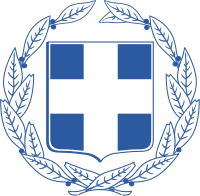 ΕΛΛΗΝΙΚΗ ΔΗΜΟΚΡΑΤΙΑΥΠΟΥΡΓΕΙΟ ΠΑΙΔΕΙΑΣ ΚΑΙ ΘΡΗΣΚΕΥΜΑΤΩΝΠΕΡΙΦΕΡΕΙΑΚΗ Δ/ΝΣΗ Α/ΘΜΙΑΣ & Β/ΘΜΙΑΣ ΕΚΠ/ΣΗΣ Β. ΑΙΓΑΙΟΥΔΙΕΥΘΥΝΣΗ ΔΕΥΤΕΡΟΒΑΘΜΙΑΣ ΕΚΠΑΙΔΕΥΣΗΣ Ν. ΛΕΣΒΟΥ1ο ΕΡΓΑΣΤΗΡΙΑΚΟ ΚΕΝΤΡΟ ΜΥΤΙΛΗΝΗΣΥπόδειγμα ΠΕΑΕΛΛΗΝΙΚΗ ΔΗΜΟΚΡΑΤΙΑΥΠΟΥΡΓΕΙΟ ΠΑΙΔΕΙΑΣ ΚΑΙ ΘΡΗΣΚΕΥΜΑΤΩΝΠΕΡΙΦΕΡΕΙΑΚΗ Δ/ΝΣΗ Α/ΘΜΙΑΣ & Β/ΘΜΙΑΣ ΕΚΠ/ΣΗΣ Β. ΑΙΓΑΙΟΥΔΙΕΥΘΥΝΣΗ ΔΕΥΤΕΡΟΒΑΘΜΙΑΣ ΕΚΠΑΙΔΕΥΣΗΣ Ν. ΛΕΣΒΟΥ1ο ΕΡΓΑΣΤΗΡΙΑΚΟ ΚΕΝΤΡΟ ΜΥΤΙΛΗΝΗΣΣχολικό Έτος: ______-______ΤΟΜΕΑΣ:_____________________________________________________ΣΧΟΛΕΙΟ:_____________________________________________________ΤΑΞΗ/ΕΙΔΙΚΟΤΗΤΑ:_____________________________________________________ΜΑΘΗΜΑ:_____________________________________________________Α/ΑΠεριγραφή ΆσκησηςΔιάρκεια
(ώρες)ΜήναςΠΑΡΑΤΗΡΗΣΕΙΣ:__________________________________________________________________________________________________________________________________________________________Μυτιλήνη, _____________ΘΕΩΡΗΘΗΚΕΟ/Η Υπεύθυνος/η Τομέα_____________________Οι Εκπαιδευτικοί_____________________________________________